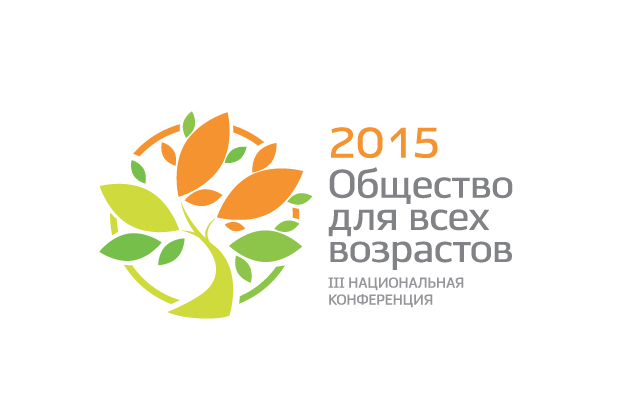 Объявлен Конкурс трэвел-грантов для участия вIII Национальной конференции«Общество для всех возрастов»С 22 июля по 22 августа 2015 года включительно будут приниматься заявки на получение трэвел-грантов для участия в III Национальной конференции «Общество для всех возрастов».  Конференция будет проходить 8-9 октября 2015 года в Москве по адресу: 1-ый Зачатьевский переулок, дом 4 («Инфопространство»). Организатором конференции выступает Благотворительный фонд Елены и Геннадия Тимченко при поддержке Министерства труда и социальной защиты Российской Федерации.Фонд Тимченко выражает готовность финансово содействовать иногородним участникам III Национальной конференции «Общество для всех возрастов» и полностью либо частично компенсировать транспортные расходы, связанные с прибытием в Москву в даты проведения мероприятия.  Организаторы ставят своей задачей предоставить специалистам, работающим в сфере заботы о пожилых людях, возможность всестороннего обмена опытом и знаниями, расширения профессиональных контактов, знакомства с новейшими исследовательскими данными и передовыми практиками.Участниками программы могут стать граждане РФ – представители региональных органов власти, средств массовой информации, социальных и образовательных учреждений, некоммерческих и общественных организаций, работающих с пожилыми людьми (медицинское обслуживание, образовательная и просветительская деятельность, социальная поддержка, волонтерская работа), действующих на территории Российской Федерации, кроме Москвы и Московской области.Победителям Конкурса полностью или частично оплачиваются расходы, связанные с проездом в Москву на время проведения Конференции с 7 по 9 октября 2015 года (до 15 000 рублей для представителей Центрального, Южного, Северо-Западного, Приволжского, Северо-Кавказского, Крымского федеральных округов; до 25 000 рублей для представителей Уральского, Сибирского и Дальневосточного федеральных округов, и зарубежных участников). Сумма покрытия расходов на оплату проживания в Москве не предусмотрена. Трэвел-гранты предоставляются на конкурсной основе. Задача конференции – вплотную заняться вопросами улучшения социального и экономического положения пожилых людей в России. Мы приглашаем к участию в конференции специалистов в области экономики, демографии и социального развития, представителей органов власти, социальных учреждений, коммерческих компаний и некоммерческих организаций, работающих в сфере услуг для пожилых, а также людей, добившихся успеха и изменивших свою жизнь в пожилом возрасте. С условиями предоставления трэвел-гранта и порядком подачи заявления на его получение можно ознакомиться здесь или в приложении к письму.Для участия в Программе необходимо:1.Зарегистрироваться в качестве участника Конференции на официальном сайте www.ageing-forum.org2. При регистрации ответить «да» на вопрос «Нужна ли помощь в оплате проезда». 3. Следовать инструкции, направленной на указанный при регистрации электронный адрес.Оператор конференции – Коммуникационное агентство «Правила Общения».За информацией обращайтесь: Тая Мараховская, Коммуникационное агентство «Правила Общения», ageingforum2015@gmail.comПримечание. Заявки, поступившие позже 22 августа 2015 года, рассматриваться не будут. Решение по предоставлению обеспечения будет принято не позднее 7 сентября 2015 года. Победители Программы будут информированы индивидуальным письмом на указанный при регистрации электронный адрес. От одной организации поддержку может получить не более 1 (одного) представителя. Процедура оплаты проезда для участия в Конференции обсуждается с победителем Программы индивидуально. Критериями по принятию решения о поддержке являются степень мотивации и опыт участника. Причины отклонения заявок не сообщаются, заявки не рецензируются.